附表1 第十七届“轩语”主持人大赛报名表辽宁工业大学学生社团管理部传媒部制一．初赛比赛环节1.独一无二：参赛选手准备1-2分钟的自我介绍和3-4分钟大赛主题演讲。（共计5分钟）2.随机挑战：参赛选手先从题库中抽取文章进行朗读。（30秒准备，1分钟阅读）*考察要点：选手的声音，感情色彩的表达，普通话水准3.妙语连珠：评委会在现场提出问题，需要选手在指定时间内完成。（1分钟）*考察要点：思路清晰，表达清楚二． 初赛评分细则（共100分，每项25分）1、普通话：吐字清晰，语言流畅，表达自如，铿锵有力。2、形象气质：端庄大方，气质优雅，举止得体，表情自然。3、临场发挥：应变能力，逻辑通顺，思维敏捷，条理清晰。4、语言组织：语言优美，准确简明，表达流畅，有说服力。三．主办单位：共青团辽宁工业大学委员会四．承办单位：辽宁工业大学学生社团管理部五．报名条件：全体在籍学生（包括研究生）六．报名时间：2023年3月13日-2022年3月17日七．报名地点：校学生社团管理部办公室（三号楼东侧203）八．初赛时间：2023年3月19日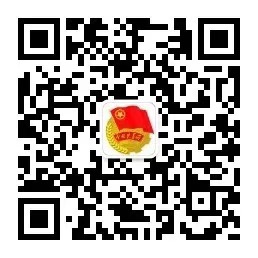 二维码为辽宁工业大学团委公众号，有关赛情我们会在公众号第一时间发布，请大家密切关注。注：请于报名期间每日的三四五单元将报名表交至校学生社团管理部办公室。姓名姓名性别出生年月一寸免冠照片政治面貌政治面貌民族联系电话一寸免冠照片所在学院所在学院专业 班级学号一寸免冠照片已获荣誉已获荣誉参赛宣言参赛宣言兴趣特长兴趣特长大学期间参加学生组织或社团大学期间参加学生组织或社团大学期间参加学生组织或社团大学期间参加学生组织或社团大学期间参加学生组织或社团喜欢主持的节目类型喜欢主持的节目类型喜欢主持的节目类型喜欢主持的节目类型喜欢主持的节目类型新闻类□    文艺类□新闻类□    文艺类□新闻类□    文艺类□新闻类□    文艺类□魅力展示